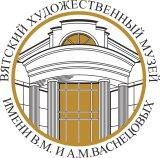 Вятский художественный музей имени В. М. и А. М. Васнецовыхул. Карла Маркса, д. 70, г. Киров (обл.), 610000телефон 8 (8332) 22-50-74_________________________________________________________________________________________________________________________План мероприятий с 01 июня по 15 июля 2021 годаСоставила: Пикулева С.Н., зав. отделом проектно-коммуникативной деятельностиТел.: 22-50-74 (доб.225)Дата проведенияВремя проведенияМесто проведенияНаименование мероприятияНаименование мероприятияКраткая аннотация мероприятияМероприятияМероприятияМероприятияМероприятияМероприятияМероприятия5,6,12,13,19,20,
26,27 июня, 3,4,10,11 июля15.00Карла Макса, 70Арт-паузы выходного дня по постоянной и временным выставкамВ рамках арт-пауз выходного дня у посетителей Вятского художественного музея есть возможность познакомиться с произведениями искусства в рамках постоянной экспозиции, временных выставок (актуальный список арт-пауз на выходные дни выкладывается на сайте и в социальные сети).В рамках арт-пауз выходного дня у посетителей Вятского художественного музея есть возможность познакомиться с произведениями искусства в рамках постоянной экспозиции, временных выставок (актуальный список арт-пауз на выходные дни выкладывается на сайте и в социальные сети).1 июняВремя уточняетсяКарла Макса, 70«Международный день защиты детей»В рамках акции «Международный день защиты детей». Проведение ежегодного благотворительного мероприятия – Праздник Детства; концерт учащихся детских музыкальных школ и детских школ искусств города Кирова.В рамках акции «Международный день защиты детей». Проведение ежегодного благотворительного мероприятия – Праздник Детства; концерт учащихся детских музыкальных школ и детских школ искусств города Кирова.10 июня18.30Карла Макса, 70Лекция «Таинственный мир Египта. Вторая часть»Продолжается цикл лекций «Увлекательные путешествия по музеям мира для всей семьи». Слушатели, погрузившись в мир тайн и открытий, узнают о культурных достижениях египтян, о своеобразии древних сооружений и памятников, о музеях мира, позволяющих сегодня оказаться в таинственном и удивительном мире Древнего Египта. Лекция, сопровождающаяся богатым иллюстративным материалом, будет интересна посетителям всех возрастов.Продолжается цикл лекций «Увлекательные путешествия по музеям мира для всей семьи». Слушатели, погрузившись в мир тайн и открытий, узнают о культурных достижениях египтян, о своеобразии древних сооружений и памятников, о музеях мира, позволяющих сегодня оказаться в таинственном и удивительном мире Древнего Египта. Лекция, сопровождающаяся богатым иллюстративным материалом, будет интересна посетителям всех возрастов.Дата и время уточняется Художественный музей, ул. К. Маркса, 70, 
тел.: 22-50-74Открытие выставки произведений Народного художника СССР 
А.А. ПластоваАркадий Александрович Пластов – Народный художник СССР, продолжал и развивал традиции русской пленэрно-жанровой живописи конца XIX – начала XX века.Аркадий Александрович Пластов – Народный художник СССР, продолжал и развивал традиции русской пленэрно-жанровой живописи конца XIX – начала XX века.24 июня 18.30Художественный музей, ул. К. Маркса, 70, 
тел.: 22-50-74Лекция «В Европу без визы»Продолжается цикл лекций «Увлекательные путешествия по музеям мира для всей семьи». Слушатели узнают о своеобразии культуры Италии, о находках и открытиях в области архитектуры и изобразительного искусства, увидят известные и неизвестные памятники одной из самых ярких стран Европы.Продолжается цикл лекций «Увлекательные путешествия по музеям мира для всей семьи». Слушатели узнают о своеобразии культуры Италии, о находках и открытиях в области архитектуры и изобразительного искусства, увидят известные и неизвестные памятники одной из самых ярких стран Европы.10 июня
14:00Экспозиционный и выставочный отдел (Выставочный зал)
К.Либкнехта, 71Пресс-показОбластной  выставки ВРО ВТОО «СХР» «Сфера»Презентация выставки для СМИ города КироваПрезентация выставки для СМИ города Кирова10 июняВремя уточняетсяЭкспозиционный и выставочный отдел(Выставочный зал)
К.Либкнехта, 71Открытие  Областной выставки ВРО ВТОО «СХР»  «Сфера»Экспозиция Областной выставки ВРО ВТОО «СХР» представляет около 300 работ всех видов изобразительного искусства: живопись, графика, декоративно-прикладное и народное искусство, скульптура. Более восьмидесяти кировских художников смогут продемонстрировать произведения различных жанров.  Широкий диапазон тем и сюжетов, уникальные техники и высокий художественный уровень работ приятно удивят жителей и гостей города. Экспозиция Областной выставки ВРО ВТОО «СХР» представляет около 300 работ всех видов изобразительного искусства: живопись, графика, декоративно-прикладное и народное искусство, скульптура. Более восьмидесяти кировских художников смогут продемонстрировать произведения различных жанров.  Широкий диапазон тем и сюжетов, уникальные техники и высокий художественный уровень работ приятно удивят жителей и гостей города. 12,13,19,20,26,27 июня, 3,4,10,11 июля11.00 и 15.00Экспозиционный и выставочный отдел(Выставочный зал)
К.Либкнехта, 71Арт-паузы  по Областной выставке ВРО ВТОО «СХР» «Сфера»Небольшие обзорные экскурсии по областной выставке ВРО ВТОО «СХР» «Сфера».Небольшие обзорные экскурсии по областной выставке ВРО ВТОО «СХР» «Сфера».Дата и время уточняютсяЭкспозиционный и выставочный отдел(выставочный зал)
К.Либкнехта, 71Кураторская экскурсия по Областной выставке ВРО ВТОО «СХР» «Сфера»Кураторскую экскурсию по выставке проведут председатель ВРО ВТОО «СХР» Игорь Анатольевич Сметанин и директор Вятского художественного училища им. А.А. Рылова  Максим Владимирович Наумов. Художники  расскажут об идее выставочного проекта «Сфера» и познакомят посетителей с работами экспозиции.Кураторскую экскурсию по выставке проведут председатель ВРО ВТОО «СХР» Игорь Анатольевич Сметанин и директор Вятского художественного училища им. А.А. Рылова  Максим Владимирович Наумов. Художники  расскажут об идее выставочного проекта «Сфера» и познакомят посетителей с работами экспозиции.08, 11, 15, 18, 22,2510.00 и 16.00Филиал «Дом-музей художника Н. Н. Хохрякова», Копанский пер., 4, тел.:22-50-72Летняя экскурсия  «В гостях у Николаевича» В летний период экскурсия начинается на усадьбе. Дом-музей художника Н.Н. Хохрякова является памятником истории и культуры города Кирова. На усадьбе имеются цветники, садовые кустарники, деревья. В беседке можно будет рассмотреть старинные фотографии, сделанные на усадьбе в конце XIX в. Продолжится экскурсия уже в доме, где представлены лучшие живописные произведения Николая Хохрякова. В летний период экскурсия начинается на усадьбе. Дом-музей художника Н.Н. Хохрякова является памятником истории и культуры города Кирова. На усадьбе имеются цветники, садовые кустарники, деревья. В беседке можно будет рассмотреть старинные фотографии, сделанные на усадьбе в конце XIX в. Продолжится экскурсия уже в доме, где представлены лучшие живописные произведения Николая Хохрякова. 01 июня -15 июля По предварительным заявкам Музей художников В.М. и А. М. Васнецовых «Рябово» Кировская обл., Зуевский р-н, с. Рябово, ул. Рябовская, 3 тел. 8 922 916 13 55 Мастер-класс«Васнецовский пряник» с чаепитием  Мероприятие, посвященное русскому чаепитию, на котором посетители узнают много интересного о появлении чая на Руси, традициях, связанных с ним, а также угостятся настоящим русским чаем с вареньем и попробуют ароматный, медовый «Васнецовский пряник», в Музей художников В.М. и А. М. Васнецовых «Рябово» Мероприятие, посвященное русскому чаепитию, на котором посетители узнают много интересного о появлении чая на Руси, традициях, связанных с ним, а также угостятся настоящим русским чаем с вареньем и попробуют ароматный, медовый «Васнецовский пряник», в Музей художников В.М. и А. М. Васнецовых «Рябово» 01 июня -15 июля По предварительным заявкам Музей художников В.М. и А. М. Васнецовых «Рябово» Кировская обл., Зуевский р-н, с. Рябово, ул. Рябовская, 3 тел. 8 922 916 13 55 Мастер-класс «Народная кукла» Для желающих проводится мастер-класс по народной кукле: «Травница-кубышка», «Неразлучники», «Кувадка», и т. д. с рассказом о традициях и предназначении игрушки.   Для желающих проводится мастер-класс по народной кукле: «Травница-кубышка», «Неразлучники», «Кувадка», и т. д. с рассказом о традициях и предназначении игрушки.   Специальные программыСпециальные программыСпециальные программыСпециальные программыСпециальные программыСпециальные программы1 июня -15 июляС 10.00 до 16.00Филиал «Дом-музей художника Н. Н. Хохрякова», Копанский пер., 4, тел.:22-50-72Пленэр «Мастерская под открытым небом»1 июня – 30 августаПленэр на усадьбе дома-музея художника 
Н.Н. Хохрякова представляет собой комплексное мероприятие, включающее проведение пленэра, мастер-классов с посетителями, и организации выставки по итогам пленэра. Участником может стать каждый посетитель музея. По предварительной записи Пленэр на усадьбе дома-музея художника 
Н.Н. Хохрякова представляет собой комплексное мероприятие, включающее проведение пленэра, мастер-классов с посетителями, и организации выставки по итогам пленэра. Участником может стать каждый посетитель музея. По предварительной записи Выставочная деятельностьВыставочная деятельностьВыставочная деятельностьВыставочная деятельностьВыставочная деятельностьВыставочная деятельность1 июня – 13 июняХудожественный музей, ул. Карла Маркса, 70, 
тел.: 22-50-74Выставка «Авангард. На телеге в XXI век»Выставка «Авангард. На телеге в ХХI век» - это реконструкция неординарного художественного проекта, который в 1920-е годы оказался потерянным в глубинке Вятской Губернии. В рамках параллельной программы выставки пройдут лекции специалистов в искусстве авангарда: дизайнеров, культурологов, искусствоведов.Выставка работает с 22 апреля 2021 г.Выставка «Авангард. На телеге в ХХI век» - это реконструкция неординарного художественного проекта, который в 1920-е годы оказался потерянным в глубинке Вятской Губернии. В рамках параллельной программы выставки пройдут лекции специалистов в искусстве авангарда: дизайнеров, культурологов, искусствоведов.Выставка работает с 22 апреля 2021 г.1 июня– 18 июня Художественный музей,ул. К. Маркса, 70, 
тел.: 22-50-74Выставка «Заступник с берегов реки Великой». Великорецкая икона и другие образы святителя Николая Чудотворца из фондов музея и частных коллекций (Москва)На выставке экспонируется более 60 икон XVI – XIX веков, представляющих образ святителя Николая Чудотворца в различной иконографии. В центре внимания выставки -  списки Великорецкой иконы святителя Николая Чудотворца – одной из чтимых православных святынь Вятской земли. Впервые широкой публике представлен уникальный московский список Николы Великорецкого середины 
XVI столетия.Выставка работает с 15 мая 2021 г.На выставке экспонируется более 60 икон XVI – XIX веков, представляющих образ святителя Николая Чудотворца в различной иконографии. В центре внимания выставки -  списки Великорецкой иконы святителя Николая Чудотворца – одной из чтимых православных святынь Вятской земли. Впервые широкой публике представлен уникальный московский список Николы Великорецкого середины 
XVI столетия.Выставка работает с 15 мая 2021 г.18 июня – 15 июляХудожественный музей,
ул. К. Маркса, 70, 
тел.: 22-50-74Выставка произведений Народного художника РФ
А.А. Пластова Аркадий Александрович Пластов – Народный художник СССР, продолжал и развивал традиции русской пленэрно-жанровой живописи конца XIX – начала XX века.Аркадий Александрович Пластов – Народный художник СССР, продолжал и развивал традиции русской пленэрно-жанровой живописи конца XIX – начала XX века.1 июня – 15 июляЭкспозиционный и выставочный отдел(Выставочный зал)
К.Либкнехта, 71Областная выставка ВРО ВТОО «СХР» «Сфера»Экспозиция Областной выставки ВРО ВТОО «СХР» «Сфера» представляет около 300 работ всех видов изобразительного искусства: живопись, графика, декоративно-прикладное и народное искусство, скульптура. Более восьмидесяти кировских художников смогут продемонстрировать произведения различных жанров. Широкий диапазон тем и сюжетов, уникальные техники и высокий художественный уровень работ приятно удивят жителей и гостей города. Экспозиция Областной выставки ВРО ВТОО «СХР» «Сфера» представляет около 300 работ всех видов изобразительного искусства: живопись, графика, декоративно-прикладное и народное искусство, скульптура. Более восьмидесяти кировских художников смогут продемонстрировать произведения различных жанров. Широкий диапазон тем и сюжетов, уникальные техники и высокий художественный уровень работ приятно удивят жителей и гостей города. 1 июня – 15 июля16.00Филиал «Дом-музей художника Н. Н. Хохрякова», Копанский пер., 4, тел.:22-50-72Выставка лоскутного шитья «Игра в лоскутки» Сроки работы выставки: 1 июня по 30 августаНа выставке представлены изделия в техниках классического квилта, пэчворка, созданные ученицами мастерской «Лоскутные радости» под руководством Анны Якимовой. Источником вдохновения стала тема детства. С 2018 по 2027 год проходит Десятилетие детства. Выставка раскрывает тему детства через обращение к предметному миру ребёнка – изделиям, выполненных в технике лоскутного шитья. Лоскутные вещи – детские одеяла, панно, игрушки, домашний текстиль – позволят показать и рассказать, как о традициях создания и использования лоскутных изделий в русских семьях, так и о том, каким может мыть детский лоскутных мир сегодня.  На выставке представлены изделия в техниках классического квилта, пэчворка, созданные ученицами мастерской «Лоскутные радости» под руководством Анны Якимовой. Источником вдохновения стала тема детства. С 2018 по 2027 год проходит Десятилетие детства. Выставка раскрывает тему детства через обращение к предметному миру ребёнка – изделиям, выполненных в технике лоскутного шитья. Лоскутные вещи – детские одеяла, панно, игрушки, домашний текстиль – позволят показать и рассказать, как о традициях создания и использования лоскутных изделий в русских семьях, так и о том, каким может мыть детский лоскутных мир сегодня.  1 июня -15 июляФилиал «Дом-музей художника Н. Н. Хохрякова», Копанский пер., 4, тел.:22-50-72Мемориальная экспозиция «Николай Хохряков -вятский живописец»В постоянную экспозицию Дома-музея включены лучшие живописные произведения Николая Хохрякова, этюды, графические работы, а также фотографии и мемориальные вещи, воссоздающие атмосферу дома, в котором жил и работал мастер.                                                                                                         В постоянную экспозицию Дома-музея включены лучшие живописные произведения Николая Хохрякова, этюды, графические работы, а также фотографии и мемориальные вещи, воссоздающие атмосферу дома, в котором жил и работал мастер.                                                                                                         